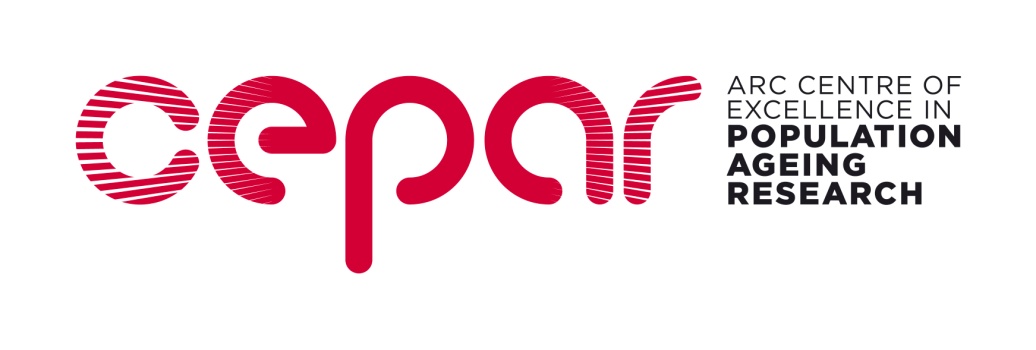 A limited number of travel bursaries are available to ECRs and PhD Students who have their papers or posters accepted for presentation at the 2023 CEPAR International Conference. Successful applicants will be reimbursed on presentation of receipts for eligible items up to the following limits:AUD750 for domestic participants (participants based in Australia)AUD1,500 for international participants. Reimbursements are made directly to the participant’s bank accounts. 	                                                                  Please complete and return to a.brushwood@unsw.edu.au by 30 January 2023             * An Early Career Researcher is defined as a researcher within five years of the start of their research career. This normally means that you have been awarded a PhD or equivalent research doctorate within five years, however, an extension to this limit may be approved on the basis of an applicant demonstration significant career interruptions.CEPAR 2023 International ConferenceTravel Bursary ApplicationALL APPLICANTSALL APPLICANTSName: Title: Email address:  Phone number:  Residential address:Residential address:I have submitted an abstract for oral presentation of a paper poster presentationTitle of paper/poster:    I have submitted an abstract for oral presentation of a paper poster presentationTitle of paper/poster:    Please state briefly how this bursary will benefit your career development (approx 200 words):Please state briefly how this bursary will benefit your career development (approx 200 words):EARLY CAREER RESEARCHERS*PHD STUDENTSCurrent role and location (department and institution) e.g., Lecturer, School of Psychology, UNSW:Location (department and institution):Previous qualifications (degree, discipline, institution and year of award e.g., PhD Psychology UNSW, 2009):Current degree program and first year of enrolment (e.g., PhD Psychology, 2010): CERTIFICATION I have attached my CV.    I understand that it is a requirement of registration that I am available to attend the entire conference.Signature:                                                                                    Date: